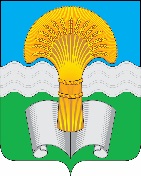 Администрация (исполнительно-распорядительный орган) муниципального района «Ферзиковский район» Калужской областиПОСТАНОВЛЕНИЕот   20  декабря 2021 года                                                                                                  № 656а п. Ферзиково  В соответствии с Федеральным законом от 06 октября 2003 года № 131-ФЗ «Об общих принципах организации местного самоуправления в Российской Федерации», статьёй 179 Бюджетного кодекса Российской Федерации, Постановлением администрации (исполнительно – распорядительного органа) муниципального района «Ферзиковский район» от 01 августа 2013 года № 366 «Об утверждении Порядка разработки, формирования и реализации муниципальных программ муниципального района «Ферзиковский район» и Порядка проведения оценки эффективности реализации муниципальных программ муниципального района «Ферзиковский район», в целях обеспечения системного и комплексного развития сельских территорий муниципального района «Ферзиковский район», администрация (исполнительно – распорядительный орган) муниципального района «Ферзиковский район» ПОСТАНОВЛЯЕТ:Внести в Постановление администрации (исполнительно-распорядительного органа) муниципального района «Ферзиковский район» от 18 октября 2019 года № 589 «Об утверждении муниципальной программы муниципального района «Ферзиковский район» «Комплексное развитие сельских территорий в Ферзиковском районе Калужской области» (с изменениями) следующие изменения:1.1. Пункт 2 «Участники муниципальной программы» Паспорта муниципальной программы муниципального района «Ферзиковский район» «Комплексное развитие сельских территорий в Ферзиковском районе Калужской области» (далее по тексту – муниципальная программа) дополнить словами: «Отдел архитектуры, градостроительства, экономики, имущественных и земельных отношений администрации (исполнительно-распорядительного органа) муниципального района «Ферзиковский район»;Пункт  8  «Объемы  финансирования  муниципальной  программы за счетбюджетных ассигнований» Паспорта муниципальной программы изложить в новой редакции:Раздел 4 «Объем финансовых ресурсов, необходимых для реализации муниципальной программы» изложить в новой редакции (приложение №1).Настоящее Постановление вступает в силу со дня официального опубликования и подлежит размещению на официальном сайте администрации (исполнительно-распорядительного органа) муниципального района «Ферзиковский район» http://admferzik.ru/.  Глава администрации муниципального района   «Ферзиковский район»                                                                            А.С. Волков	Приложение №1к Постановлению администрации (исполнительно-распорядительного органа) муниципального района Ферзиковский район»от «20» декабря 2021 года № 656а4. Объем финансовых ресурсов, необходимых для реализации муниципальной программыФинансирование мероприятий программы осуществляется за счет средств областного и местного бюджетов, а также собственных (заемных) средств граждан и собственных средств организаций. Средства областного бюджета выделяются муниципальным образованиям на условиях софинансирования в порядке межбюджетных отношений.(тыс. руб. в ценах каждого года)--------------------------------<*> Объемы финансирования за счет бюджета муниципального района «Ферзиковский район» ежегодно уточняются в соответствии с решениями Районного Собрания муниципального района «Ферзиковский район» о бюджете муниципального района «Ферзиковский район»  на очередной финансовый год и на плановый период.<**> Объемы финансовых средств, направляемых на реализацию муниципальной программы из областного бюджета, ежегодно уточняются после принятия закона Калужской области об областном бюджете на очередной финансовый год и на плановый период.<***> К средствам физических лиц относятся собственные или заемные средства хозяйствующих субъектов и граждан - получателей социальных выплат на строительство (приобретение) жилья в сельской местности - по улучшению жилищных условий граждан.О внесении изменений в Постановление администрации (исполнительно-распорядительного органа) муниципального района «Ферзиковский район» от 18 октября 2019 года № 589 «Об утверждении муниципальной программы муниципального района «Ферзиковский район» «Комплексное развитие сельских территорий в Ферзиковском районе Калужской области» (с изменениями)«8.Объемы финансирования муници-пальной программы за счет бюджетных ассигно-ванийНаименова-ние показателяВсего (тыс. руб.)в том числе по годам:в том числе по годам:в том числе по годам:в том числе по годам:в том числе по годам:в том числе по годам:«8.Объемы финансирования муници-пальной программы за счет бюджетных ассигно-ванийНаименова-ние показателяВсего (тыс. руб.)202020212022202320242025«8.Объемы финансирования муници-пальной программы за счет бюджетных ассигно-ванийВСЕГО387712,466483190,7524798,39448138027,6962188,626149850,069657,00«8.Объемы финансирования муници-пальной программы за счет бюджетных ассигно-ванийв том числе по источникам финансирова-ния:«8.Объемы финансирования муници-пальной программы за счет бюджетных ассигно-ванийсредства бюджета муниципаль-ного района «Ферзиковский район»33692,4422050,006050,003400,442600,0014865,006727,00«8.Объемы финансирования муници-пальной программы за счет бюджетных ассигно-ванийсредства областного бюджета354020,024481140,7518748,39448134627,2541588,626134985,062930,0».Наименование показателяВсегоВ том числе по годамВ том числе по годамВ том числе по годамВ том числе по годамВ том числе по годамВ том числе по годамНаименование показателяВсего202020212022202320242025ВСЕГО435215,066483915,75028648,39448151555,29629988,626150650,00070457,000В том числе:по источникам финансирования:бюджетные ассигнования – итого 387712,466483190,7524798,39448138027,6962188,626149850,069657,00в том числе:средства бюджета муниципального района «Ферзиковский район» <*>33692,4422050,006050,003400,442600,0014865,006727,00средства областного бюджета <**>354020,024481140,7518748,39448134627,2541588,626134985,062930,00иные источники (справочно) – итого 47502,600725,0003850,00013527,60027800,00800,00800,00в том числе:средства физических лиц <***>4925,000725,0001000,000800,00800,00800,00800,00собственные средства организаций42577,6000,0002850,0012727,60027000,0000,0000,000по участникам и источникам финансирования подпрограммы:Администрация муниципального района «Ферзиковский район»434468,458483915,75027901,78648151555,29629988,626150650,00070457,000в том числе:средства бюджета муниципального района «Ферзиковский район» <*>32945,8342050,005303,3923400,442600,0014865,006727,00средства областного бюджета <**>354020,024481140,7518748,39448134627,2541588,626134985,062930,00средства физических лиц <***>4925,000725,0001000,000800,00800,00800,00800,00собственные средства организаций42577,6000,0002850,0012727,60027000,0000,0000,000Отдел архитектуры, градостроительства, экономики, имущественных и земельных отношений администрации (исполнительно-распорядительного органа) муниципального района «Ферзиковский район»149,9610,000149,9610,0000,0000,0000,000в том числе:средства бюджета муниципального района «Ферзиковский район» <*>149,9610,000149,9610,0000,0000,0000,000средства областного бюджета <**>0,0000,0000,0000,0000,0000,0000,000средства физических лиц <***>0,0000,0000,0000,0000,0000,0000,000собственные средства организаций0,0000,0000,0000,0000,0000,0000,000Отдел аграрной политики и социального обустройства села администрации (исполнительно-распорядительного органа) муниципального района «Ферзиковский район»596,6470,000596,6470,0000,0000,0000,000в том числе:средства бюджета муниципального района «Ферзиковский район» <*>596,6470,000596,6470,0000,0000,0000,000средства областного бюджета <**>0,0000,0000,0000,0000,0000,0000,000средства физических лиц <***>0,0000,0000,0000,0000,0000,0000,000собственные средства организаций0,0000,0000,0000,0000,0000,0000,000